歡迎參加“天使樹幸福派對”親愛的同學平安！    因著天使樹聖誕送禮活動使我們能認識彼此，謝謝你接受我們愛的禮物 ! 今年天使樹將舉辦4場“天使樹幸福派對”活動，我們特別為您精心安排非常精彩豐富的節目、令您驚喜的禮物還有豐盛的餐點，非常期待您和您的家人一同來參加，與我們一起同樂，我們竭誠的歡迎你們喔 ! ! !天使樹幸福派對場次資訊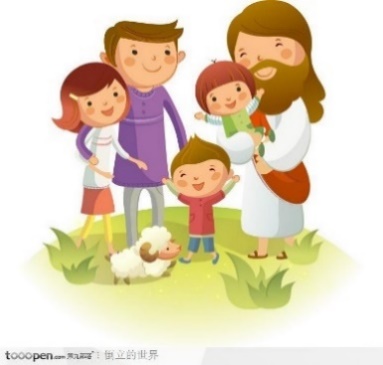 4/20 土城場  土城真理堂      新北市土城區學成路60號B14/27 台北場  台北純福音教會  台北市中山區松江路473號5樓/27 三重場    5/18 中和場  中和行道會      新北市中和區景平路465號6/15 蘆洲場  蘆洲禮拜堂      新北市蘆洲區三民路26巷71弄2號B1✽報名對象：天使樹孩子及家長與關懷志工  費用：免費參加✽活動時間皆為早上10點至下午1點，中午提供豐盛餐點✽請勾選並填妥以下報名表，傳真至02-25628633或郵寄至更生團契天使樹  更生團契住址：台北市中山區松江路132巷3號4樓 天使樹收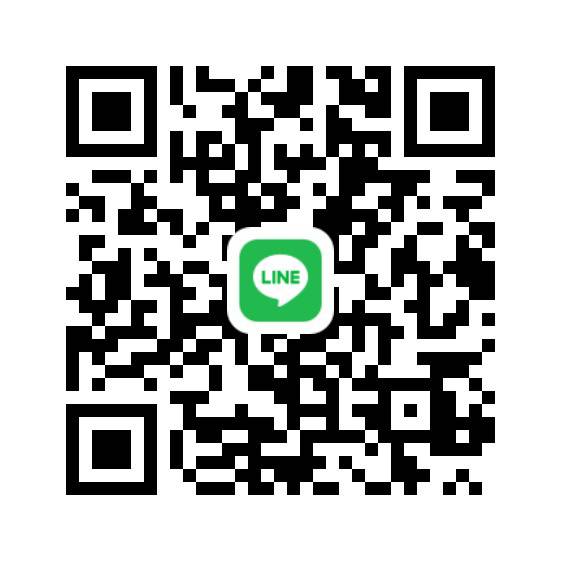 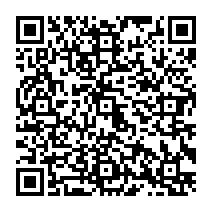 ✽您也可以選擇掃描QR CODE利用GOOGLE表單報名，謝謝✽如有任何疑問，請致電02-25368846 #24 林老師  或掃描QR CODE加LINE詢問                            GOOGLE表單      LINE …………………………………………………………………………………………………………………請勾選可以參加的場次（可複選）請於所勾選場次之日期前兩週報名，以利預備餐點土城場          □ 台北場             □ 中和場            □ 蘆洲場您的電話                        您的住址                                      參加者：共          人          您的LINE ID                                    姓  名：                   □天使樹小孩      歲 □家屬 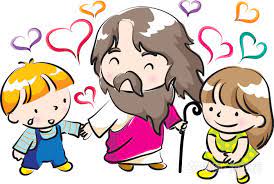 姓  名：                   □天使樹小孩      歲 □家屬姓  名：                   □天使樹小孩      歲 □家屬 姓  名：                   □天使樹小孩      歲 □家屬姓  名：                   □天使樹小孩      歲 □家屬